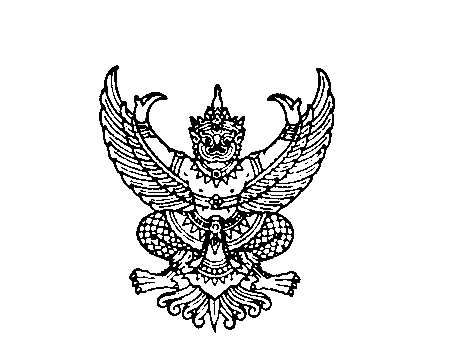 ประกาศองค์การบริหารส่วนตำบลสำโรงเรื่อง  รายงานผลการประชุมสภาองค์การบริหารส่วนตำบลสำโรง สมัยสามัญ  สมัยที่  ๔ประจำปี  ๒๕๖2*****************		เพื่อเป็นการเผยแพร่ความรู้แก่ประชาชนและให้ประชาชนมีส่วนร่วมทางการเมืองมากขึ้น  
รวมทั้งเข้าใจบทบาทและหน้าที่ของสมาชิกสภาองค์การบริหารส่วนตำบลสำโรง		ดังนั้น  สภาองค์การบริหารส่วนตำบลสำโรง  จึงขอประกาศให้ประชาชนทราบถึงผลการประชุมสภาองค์การบริหารส่วนตำบลสำโรง  สมัยสามัญ  สมัยที่  ๔  ดังมีรายละเอียดตามแนบท้ายประกาศนี้  		จึงประกาศให้ทราบโดยทั่วกัน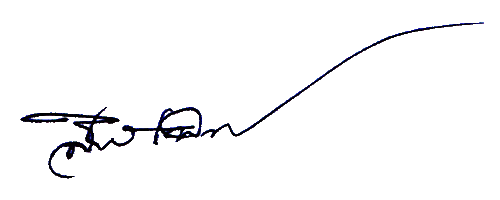 			ประกาศ  ณ  วันที่   ๑1   เดือน   ธันวาคม    พ.ศ.   ๒๕๖2				สิบโท(สาย  เนียมสันเทียะ)ประธานสภาองค์การบริหารส่วนตำบลสำโรง